CRISE HUMANITAIRE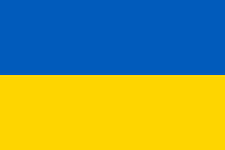 UKRAINEMobilisons-nous pour l’UkraineVenez déposer vos dons, en fonction de la liste de dons fournie par la protection civile, avec des cartons si possibles.Samedi 05 mars et dimanche 06 marsDe 10h à 12h et de 15h à 17hAu Cabinet médical